	29.12.2014                             г. Зеленогорск                                     № 6-29рОб установлении границ территории,на которой могут быть созданы народные дружиныНа основании Федеральных законов от 06.10.2003 № 131-ФЗ «Об общих принципах организации местного самоуправления в Российской Федерации», от 02.04.2014 № 44-ФЗ «Об участии граждан в охране общественного порядка», руководствуясь Уставом города, Совет депутатов ЗАТО г. Зеленогорска Р Е Ш И Л:1. Установить, что границами территории, на которой могут быть созданы народные дружины, является территория города Зеленогорска Красноярского края. 2. Настоящее решение вступает в силу в день, следующий за днем его опубликования в газете «Панорама».3. Контроль за выполнением настоящего решения возложить на постоянную комиссию по местному самоуправлению, правовым вопросам и безопасности населения.Глава ЗАТО г. Зеленогорска						П.Е. Корчашкин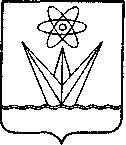  СОВЕТ ДЕПУТАТОВЗАКРЫТОГО АДМИНИСТРАТИВНО-ТЕРРИТОРИАЛЬНОГО ОБРАЗОВАНИЯ ГОРОДА ЗЕЛЕНОГОРСКА КРАСНОЯРСКОГО КРАЯРЕШЕНИЕ